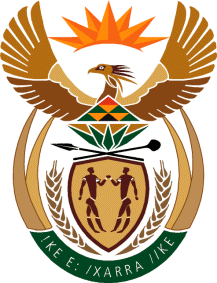 MINISTRY OF TOURISMREPUBLIC OF SOUTH AFRICAPrivate Bag X424, Pretoria, 0001, South Africa. Tel. (+27 12) 444 6780, Fax (+27 12) 444 7027Private Bag X9154, Cape Town, 8000, South Africa. Tel. (+27 21) 469 5800, Fax: (+27 21) 465 3216NATIONAL ASSEMBLY:QUESTION FOR WRITTEN REPLY:Question Number:	688Date of Publication:	5 March 2021NA IQP Number:	6Date of reply:		01 April 2021Mr M Chetty (DA) to ask the Minister of Tourism: Whether (a) her department and/or (b) any entity reporting to her makes use of private security firms; if not, what is the position in this regard; if so, in each case, what is the (i) name of each firm, (ii) purpose, (iii) value and (iv) duration of each specified contract?																				NW806EREPLY: Whether the department makes use of private security firms.Whether the entity makes use of private security firms.Name of each firmPurposeValueDuration of each specified contractOctaves Group (PTY) LTDPhysical security guarding servicesR 5 057 488.84 ( For full contract)3 Years ( 1 July 2020 to 30 June 2023)Name of each firmPurposeValueDuration of each specified contractFidelity Security Services (Pty) Ltd,Registration: 1997/013274/07Provision of 24-7-365 days Security and Guarding services to SA Tourism, Head OfficeR4,367,942.29( For full contract) ( Exl Country Offices) 5 Years (1 February 2020  to 31 January 2025)